AÇÃO DE FORMAÇÃO PARA TREINADORES“Kata e Kumite – Planeamento”Noções Básicas 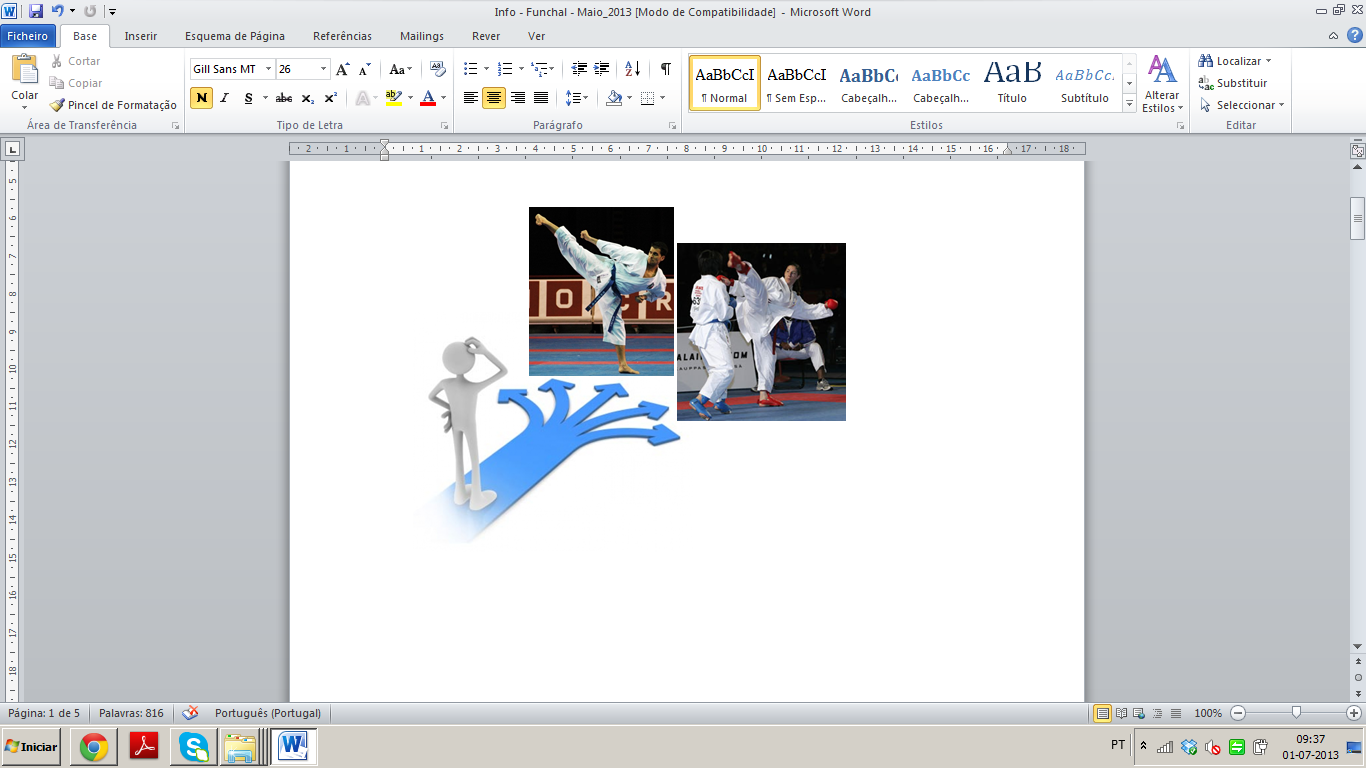 14 de setembro de 2013 – Funchal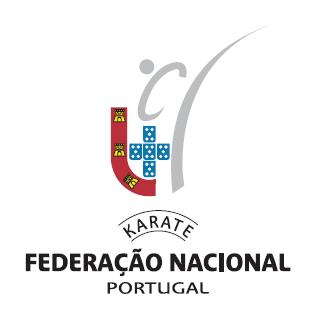 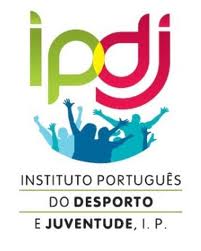 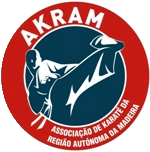 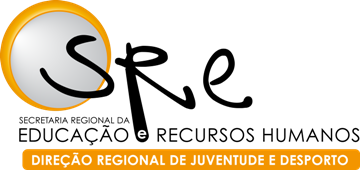 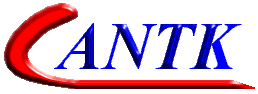 ÂMBITOA aplicação do novo Programa Nacional de Formação de Treinadores (PNFT) traz novas exigências relativamente à robustez da Formação Contínua de Treinadores. É cientes dessa responsabilidade que a Federação Nacional de Karate – Portugal (FNK-P), em conjunto com a Associação Nacional de Treinadores de Karate (ANTK) tem vindo a construir o denominado Quadro de Referência para a Formação Contínua de Treinadores. Este Quadro de Referência mapeia as áreas de intervenção da Formação Contínua, perspetivando as possibilidades concedidas pelo futuro Regulamento de Renovação do Título Profissional de Treinador a publicar sob a forma de Portaria no Diário da República. Em estreita relação com os Conteúdos da Formação Específica que consubstanciam a nova organização dos Cursos de Treinadores, o Quadro de Referência Curricular permitirá aos Treinadores participar no processo de Formação Contínua de forma sistemizada e curricularmente situada em relação aos seus Graus de acreditação.  No âmbito do Quadro de Referência Curricular da Formação Contínua Específica de Treinadores são considerados diferentes fatores: Metodologias Transversais, Físico, Técnico, Tático, Psicológico e Sócio-Cultural. É integrado no fator das Metodologias Transversais que surge a Ação de Formação subordinada ao tema de “Kata e Kumite – Planeamento. Noções Básicas”. Esta ação de formação procura dotar os técnicos com noções básicas acerca do planeamento das diferentes vertentes competitivas (Kata e Kumite) levando-os a adquirir conhecimentos que lhes permitam estar de forma mais adequada perante as situações.OBJETIVOSSão três os objetivos considerados para a Ação de Formação “Kata e Kumite – Planeamento. Noções Básicas”: Capacitar os formandos com conhecimentos teóricos sobre a temática;Desenvolver competências práticas no âmbito do planeamento do Karate tendo em conta as diferentes vertentes competitivas (Kata e Kumite);Contribuir para a tomada de consciência da importância do planeamento de treino do karate, de forma a enquadrar os procedimentos mais adequadas à rentabilização do treino, em função dos objetivos a atingir. PÚBLICO-ALVOA Ação de Formação é destinada a treinadores de Karate de todos os Graus.DATA A atividade será realizada no dia 14 de setembro de 2013.LOCAL Complexo das Piscinas Olímpicas do FunchalBeco dos Álamos9020-021 Funchal - MadeiraEQUIPA TÉCNICA Composta por Miguel Vieira, Mestre em Ensino de Educação Física, Treinador de Grau III, Selecionador Regional da Madeira.PROGRAMA CONDIÇÕES DE ACESSOO custo da participação na Ação é o abaixo assinalado, devendo a inscrição na mesma ser efetuada, impreterivelmente, até às 16h30 do dia 10 de setembro de 2013.O pagamento da Ação deverá ser efetuado mediante transferência bancária (0035 0420 00019640230 54 - NIB da AKRAM) com indicação do/s ordenante/s. Para que a inscrição seja considerada válida, deverá ser enviada a ficha coletiva de inscrição juntamente com o/s comprovativo/s de liquidação para a AKRAMP (endereço de correio eletrónico: akram@akram.pt), antes do prazo estabelecido. A ficha de inscrição é coletiva pelo que as inscrições deverão dar entrada na AKRAM através das Associações a que pertencem os treinadores.Para que a inscrição seja considerada válida, os interessados deverão ter as quotas de praticante e de treinador atualizado, bem como o processo relativo à emissão do Título Profissional de Treinador de Desporto concluído.LIMITE DE INSCRIÇÕESNúmero máximo de vagas é de 90 participantes. UNIDADES DE CRÉDITODe acordo com o Plano Nacional de Formação de Treinadores (PNFT), a renovação do Título Profissional de Treinador de Desporto - Karate (TPTD-K) dependerá da participação destes agentes em Ações de Formação Contínua ao longo do tempo de vigência do TPTD-K de forma a obter um número determinado de créditos legalmente estabelecidos. Como tal, só após a publicação em Diário da República da Portaria que regulará este processo será possível prever as Unidades de Crédito a que corresponderão a cada uma das Ações de Formação desenvolvidas pelas diferentes Federações com Utilidade Pública Desportiva e entidades associadas. Desta forma, e na impossibilidade legal de se proceder à atribuição créditos, a participação dos Treinadores será registada segundo blocos temporais (manhã e tarde) devidamente assinalados nas Folhas de Presença respetivas, ficando assim o registo efetuado para a eventualidade da consideração de créditos retroativos.   CONTATOSCom os melhores cumprimentos.Lisboa, 10 de Julho de 20139:30        9:50 – 10:00   Receção dos participantes.Abertura dos TrabalhosAbordagem Teórico-Prática (obrigatório o uso de Karate-Gi)Abordagem Teórico-Prática (obrigatório o uso de Karate-Gi)Abordagem Teórico-Prática (obrigatório o uso de Karate-Gi)10:00 – 11:30Planeamento – conceito, noções básicas, importância.Tipos de PlaneamentoPlaneamento – conceito, noções básicas, importância.Tipos de Planeamento11:30 - 13:00Vertentes Competitivas do Karate – Kata e KumiteVertentes Competitivas do Karate – Kata e KumiteAlmoçoAlmoçoAlmoço15:00 – 18:00Estrutura do planeamento Estrutura do planeamento VALORTreinador20,00 €Treinador Sócio ANTK15,00 €DESIGNAÇÃOCONTATOFNK-P (Geral)213623152, fnkp@fnkp.pt AKRAM (Geral)291241654, akram@akram.pt  Departamento de Formação da FNK-Pformacao@fnkp.pt  Departamento de Formação da AKRAMtecnico@akram.pt O Presidente em Exercício da Direção da FNK-PO Diretor do Departamento de Formação da FNK-PO Presidente da ANTKO Presidente da AKRAMO Diretor do Departamento de Formação da AKRAM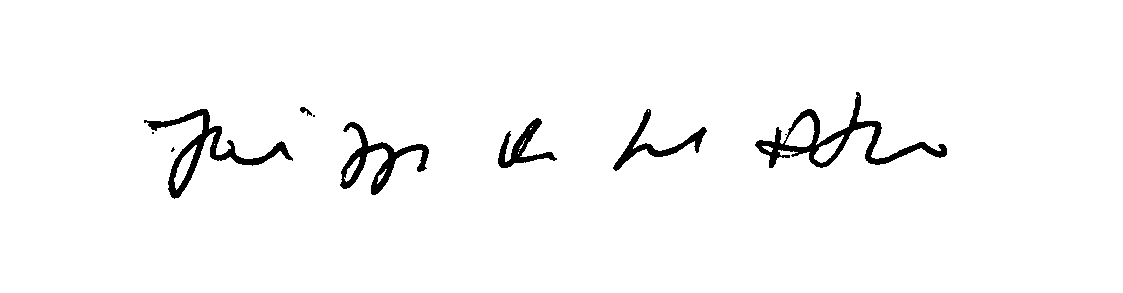 Jorge Perestrelo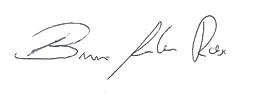 Bruno Avelar Rosa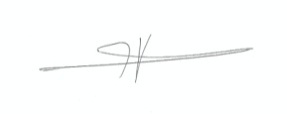 Abel Figueiredo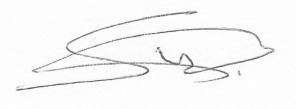 Samuel Chícharo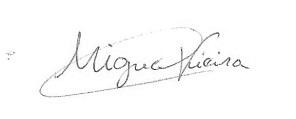 Miguel Vieira